          В рубрику объявления для граждан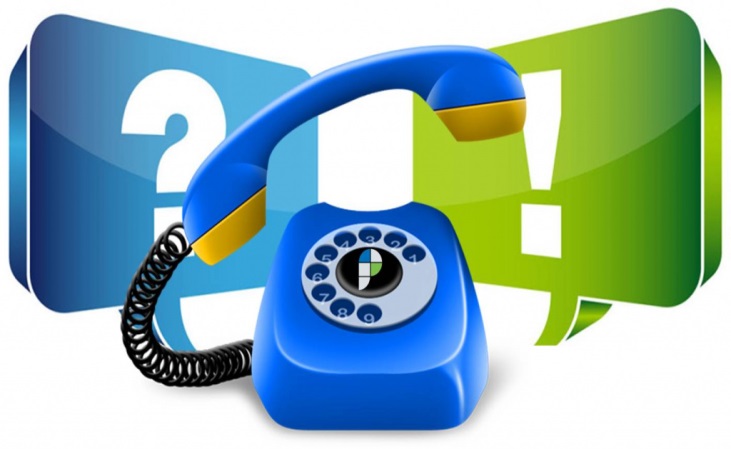 Уважаемые граждане!    В Югре открылись Горячие линии по вопросам организации отдыха и оздоровления детей. С понедельника по пятницу с 09:00 до 17:30 (перерыв с 12:00 до 13:00) жители региона могут адресовать свои вопросы специалистам регионального молодежного центра, окружного департамента образования и молодежной политики по номеру телефона: 88001015286.     Ежедневно с 09:00 до 21:00 по номеру 88003014443 на вопросы югорчан будут готовы ответить специалисты контакт-центра департамента социального развития автономного округа.- Эксперты готовы предоставить любую информацию, касающуюся организации отдыха и оздоровления детей, предоставляемых мер поддержки, оплаты проезда к месту отдыха и обратно и многие другие.- В случае если специалист не сможет дать ответ сразу, на уровне межведомственного взаимодействия он направит вопрос сотрудникам профильного департамента. -  При этом обратившийся получит полный и компетентный ответ в течение 1-3 дней.